Area of Sectors and Segments Notes- ACC Find the area of the shaded region. Sectors: 						Example 1: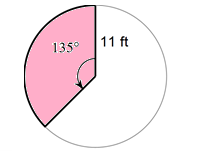 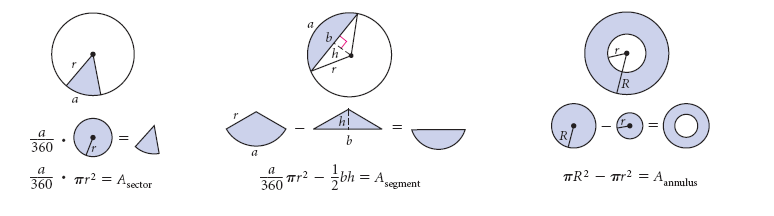 Example 2: 						Example 3: 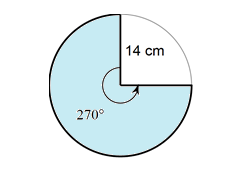 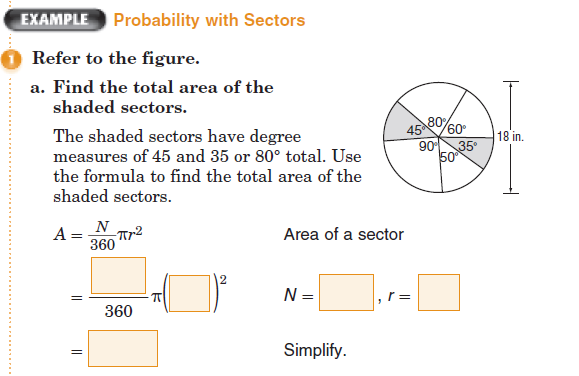 Segments: 							Example 1: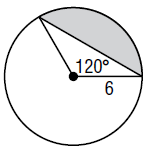 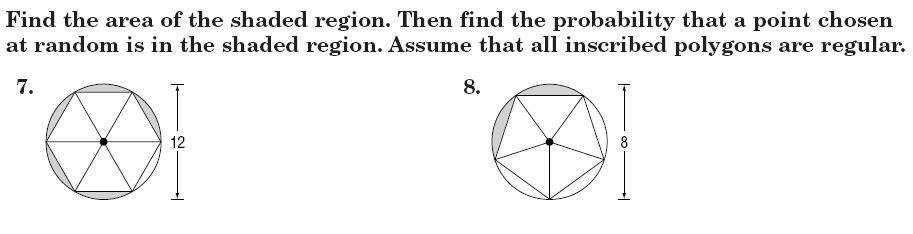 Example 2: 					Example 3: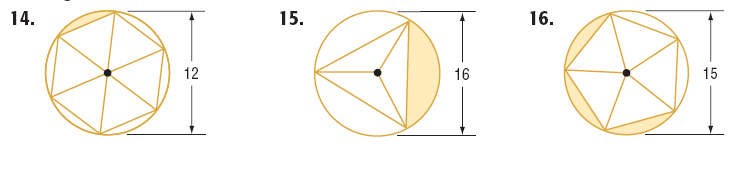 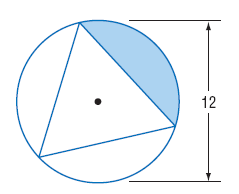 Example 4: 					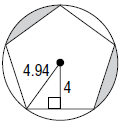 Area of Sectors and Segments HW- ACC Find the area of the shaded region. Show in terms of pi and round to the nearest hundredth. 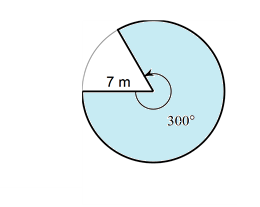 1.							2.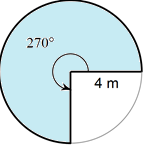 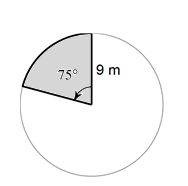 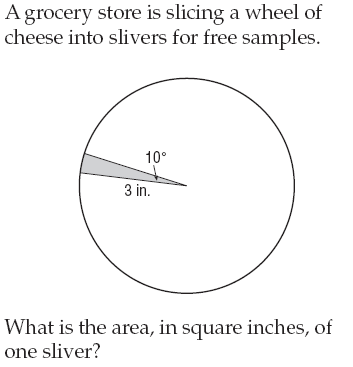 3.							4.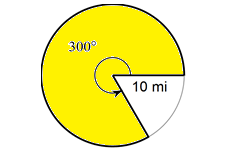 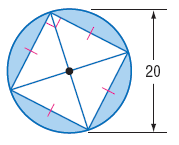 5.							6.7.							8.9. 							10.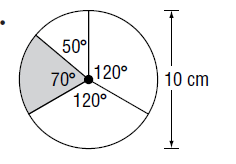 11. 	r=8cm 						12. R = 12m, r = 9m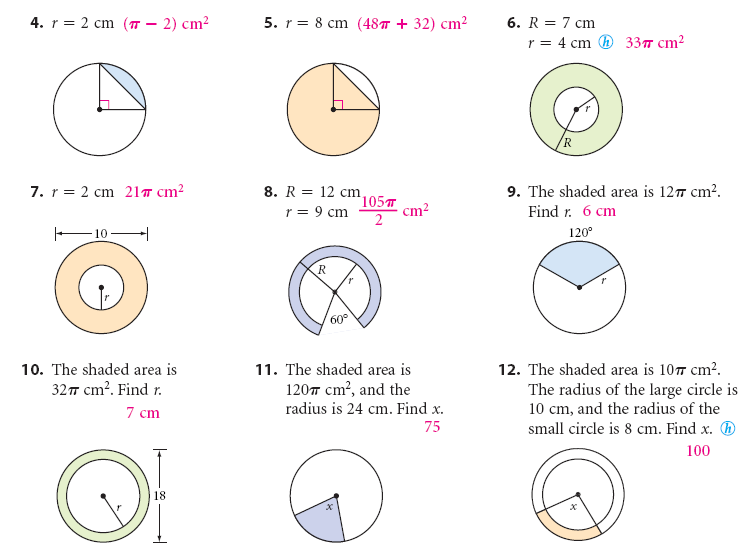 Find the missing variable. 13. The 	shaded area is 12cm2. Find r. 			14.  The shaded area is 32cm2. Find r. 15. The shaded area is 120cm2 and the radius is 24cm. Find x. 16. The shaded area is 10 cm2. The radius of the large circle is 10 cm and the radius of the small circle is 8 cm. Find x. 